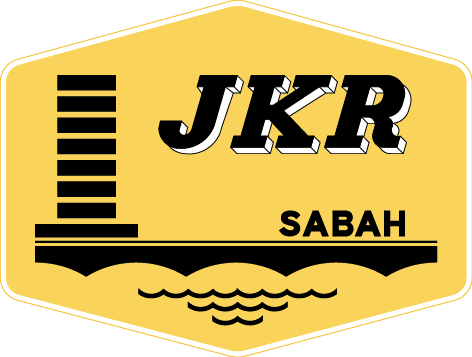 Ruj. Kami:												Tarikh: Pengarah Jabatan Kerja RayaTingkat 5, Pejabat DirektoriatBangunan KPI/JKR, Jalan Sembulan88582 KOTA KINABALUSABAH.Y.Bhg. Datuk,PERMOHONAN KEBENARAN MEMANDU KENDERAAN KERAJAANDengan hormatnya, perkara di atas adalah dirujuk. Untuk makluman Y.Bhg. Datuk, Jabatan Kerja Raya(JKR)_____________ / Cawangan __________{Pilih salah satu sahaja} masih lagi berhadapan dengan kekurangan pemandu pada masa kini. Oleh yang demikian, sukacita sekiranya penama/ penama-penama{Pilih salah satu sahaja} yang tersenarai pada jadual di bawah ini diberi pelanjutan Kebenaran Memandu Kenderaan Kerajaan yang ditempatkan di JKR _____________/ Cawangan __________________ {Pilih salah satu sahaja} bagi tempoh bermula ___________{tarikh/bulan/Tahun} hingga 31 Disember _______.{Tahun} Penama/Penama-penama{Pilih salah satu sahaja} di atas adalah disyorkan bagi  memastikan kerja-kerja pemantauan tapak dan bangunan-bangunan kerajaan dapat dilaksanakan. {Tujuan/ alasan penama disyorkan untuk diberi kebenaran memandu kenderaan kerajaan} Surat rujukan JKR.PSM:300- 6/1/_  Jld._ (     ) {rujukan surat kelulusan kebenaran memandu kenderaan kerajaan tahun sebelumnya} bertarikh _____________ adalah berkaitan .Dikemukakan untuk tindakan selanjutnya. Pertimbangan dan kelulusan daripada Y.Bhg. Datuk amatlah dihargai. Sekian dan terima kasih.“BERKHIDMAT UNTUK NEGARA DENGAN BERSIH, CEKAP DAN AMANAH”…2/--2-Rujukan Kami	:	JKR.PSM:300-6/1/2 JLD. 22 (      )	Bertarikh		:Saya yang menjalankan amanah,(PAULAN BIN PAULAN)(Ketua Jabatan [KPP/JB/JD]){Pilih salah satu sahaja}Cawangan ____________/JKR_______________ {Pilih salah satu sahaja}s.k.:	Paulan bin Paulan {Pemohon - penama kebenaran diberikan}Alamat pemohonPaulan bin Paulan {Pemohon -penama kebenaran diberikan}Alamat pemohonMM/JH/-27/04/2020BIL.NAMA PEMOHONNO. K.P.JAWATAN GREDNO. KENDERAANJENIS